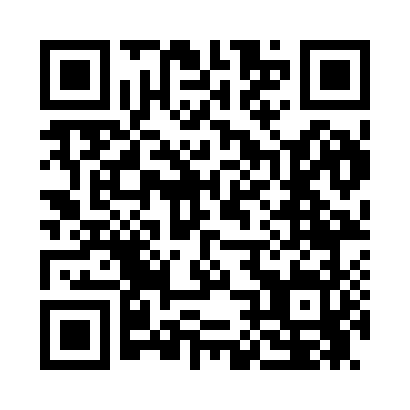 Prayer times for Woodway, Virginia, USAMon 1 Jul 2024 - Wed 31 Jul 2024High Latitude Method: Angle Based RulePrayer Calculation Method: Islamic Society of North AmericaAsar Calculation Method: ShafiPrayer times provided by https://www.salahtimes.comDateDayFajrSunriseDhuhrAsrMaghribIsha1Mon4:486:171:365:278:5510:242Tue4:496:181:365:288:5510:233Wed4:496:181:365:288:5410:234Thu4:506:191:375:288:5410:235Fri4:516:191:375:288:5410:226Sat4:516:201:375:288:5410:227Sun4:526:201:375:288:5410:228Mon4:536:211:375:288:5310:219Tue4:546:211:375:288:5310:2110Wed4:556:221:375:288:5310:2011Thu4:556:231:385:298:5210:1912Fri4:566:231:385:298:5210:1913Sat4:576:241:385:298:5110:1814Sun4:586:251:385:298:5110:1715Mon4:596:251:385:298:5010:1716Tue5:006:261:385:298:5010:1617Wed5:016:271:385:298:4910:1518Thu5:026:271:385:298:4910:1419Fri5:036:281:385:298:4810:1320Sat5:046:291:385:298:4810:1221Sun5:056:301:385:288:4710:1122Mon5:066:301:385:288:4610:1023Tue5:076:311:395:288:4510:0924Wed5:086:321:395:288:4510:0825Thu5:096:331:395:288:4410:0726Fri5:106:331:395:288:4310:0627Sat5:116:341:395:288:4210:0528Sun5:126:351:385:288:4110:0429Mon5:136:361:385:278:4110:0330Tue5:156:371:385:278:4010:0231Wed5:166:371:385:278:3910:00